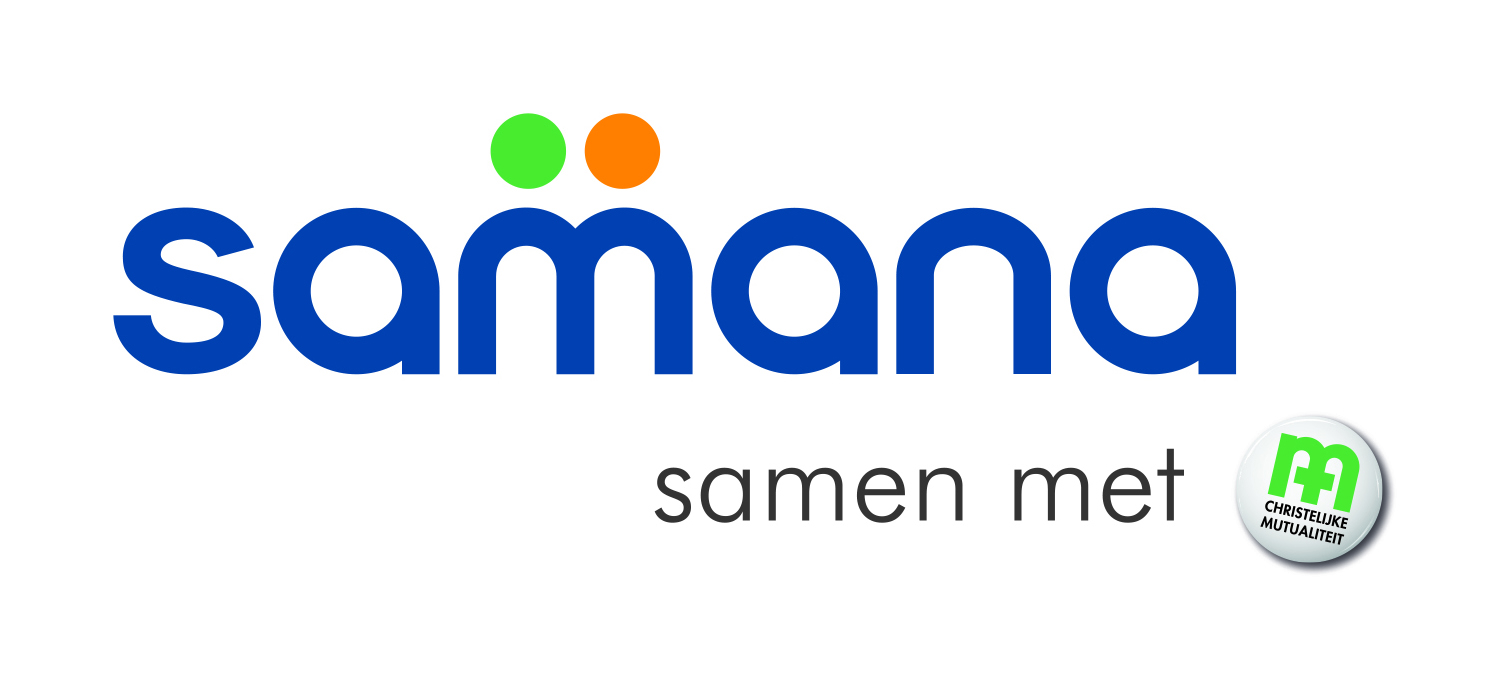 NotaNieuw retributiereglement parkeerbeleid OostendeN.a.v. het gesprek tussen enkele leden van de West-Vlaamse werkgroep belangenbehartiging & schepen Bart PlasschaertSituatie(Art. 10 nieuw retributiereglement parking Oostende) In januari 2023 werd een nieuw parkeerbeleid ingevoerd in de stad Oostende. Dit parkeerbeleid heeft onder andere ook gevolgen voor mensen die houder zijn van een parkeerkaart voor mensen met een handicap:Om te kunnen parkeren op reguliere parkeerplaatsen dient men zich op voorhand te registreren;Bij deze registratie mogen slechts 2 nummerplaten gekoppeld worden aan de parkeerkaart.Waarom is dit volgens Samana een probleem?Het aantal parkeerplaatsen voor mensen met een handicap zijn beperkt, wanneer het druk is, zijn deze dus al snel volzet. Indien je van je parkeerkaart gebruik wilt maken op de reguliere parkeerplaatsen, dien je bovenstaande stappen te doorgaan. De registratie brengt een extra administratieve last mee, net bij een groep, die omwille van hun gezondheidsproblematiek vaak al opkijken tegen een enorme berg administratieve verplichtingen.Na meerdere keren testen bleek de registratie ook niet vlot te lopen. Spontane bezoekjes naar Oostende worden zo heel moeilijk gemaakt.Beperkte openingsuren, telefoonuren  en lange wachtrijen;Fouten bij online registratie: Op het einde een melding dat een factuur zal volgen;Inloggen via username lukt niet;Het duurt langer dan 10 dagen voor er contact wordt opgenomen na het invullen van de registratie;Daarna moesten toch nog verschillende documenten & goedkeuringen worden toegevoegd;Grote tijdbesteding: invullen & opladen documenten, laten tekenen door partner, ID-inscannen;Jaarlijks nieuwe registratie nodig;Bij nieuwe nummerplaat ook een nieuwe registratie nodig.Verschillende gemeenten starten nu ook met het invoeren van het systeem van de scanwagen (o.a. Oostende, Sint-Niklaas, Ninove, Genk ..). Je moet als persoon met een parkeerkaart weken op voorhand opzoekwerk doen om te weten welke reglementering geldig is in de stad waar je naartoe trekt, bv in de ene stad dient 1 nummerplaat geregistreerd te worden, in de andere stad 2 nummerplaten. Daarnaast is overal het registratiesysteem ook anders: bij de ene gewoon mailen, bij de andere via een online platform …Mensen die gebruik maken van een parkeerkaart voor mensen met een handicap hebben vaak veel meer tijd nodig: rolstoel uithalen, rolwagen in elkaar steken, mindervalide in rolwagen zetten, rolwagen duwen, tussentijdse stops … Dit heeft een hogere kost tot gevolg indien men verplicht wordt om te betalen op reguliere parkeerplaatsen. De registratie van 2 nummerplaten zorgt voor problemen voor: mensen die meerdere mantelzorgers en/of familieleden hebben die hun rondrijden, mensen die worden vervoerd door zorgpersoneel, mensen die gebruik maken van de Minder Mobielen Centrale, mensen die gebruik maken van een deelwagen … Het registratiesysteem is niet gebruiksvriendelijk genoeg om deze stappen telkens met een andere nummerplaat opnieuw te doorlopen. Veel personen met een handicap die in het bezit zijn van een parkeerkaart, hebben niet noodzakelijk zelf een wagen, maar zijn afhankelijk van derdenDeze bovenstaande problemen brengen verschillende gevolgen met zich mee:Ze bemoeilijken het gebruik van een gehandicaptenkaart;Ze vergroten de administratieve last. Dit vraagt veel energie, maakt de drempel om naar buiten te komen groter en vergroot het sociaal isolement;Er ontstaat een vorm van discriminatie: in plaats van aanpassingen te maken die het voor mensen met een handicap gemakkelijker zouden moeten maken, wordt er gezorgd voor een extra obstakel;Bij mensen die vergeten/niet weten om te registeren of mensen die meer dan 2 nummerplaten moeten registreren, zal het uitdraaien op een grotere financiële last door het betalen van een parkeerticket of een boete. Het kan niet dat scanwagen-controles automatisch een boete genereren zonder zelfs maar de parkeerkaart te controleren.Gelet op bovenstaande problemen, zijn deze aanpassingen in strijd met: (het legt personen met een handicap extra voorwaarden op, naast hetgeen in de geldende regelgeving is bepaald):Antidiscriminatiewetging: Het weigeren van redelijke aanpassingen voor personen met een handicap wordt beschouwd als een vorm van discriminatie. Unia en NHRPH beschouwen de oplossingen die eerder in bepaalde dossiers werden bekomen, zoals de mogelijkheid om de nummerplaat achteraf te registreren of om de parkeerboete te laten annuleren, niet als duurzaam en inclusief.Art. 20 van het VN-Verdrag inzake de rechten van personen met een handicap: de staat voldoet hier namelijk niet aan het nemen van doeltreffende maatregelen om de persoonlijke mobiliteit van personen met een handicap met de grootst mogelijke mate van zelfstandigheid te waarborgen, door bv.  tegen een betaalbare prijs en op de manier en het tijdstip dat men wenst zich kunnen verplaatsen. Deze nieuwe administratieve handelingen vergemakkelijken dit absoluut niet.Standstill-beginsel: behouden van verworven rechten = nieuwe maatregelen mogen geen achteruitgang betekenen op het vlak van rechten en mogen ook geen bijkomende voorwaarden of restricties opleggen. Het registratiesysteem ontneemt personen met een handicap, die niet op de hoogte zijn, zich niet registreerden of niet voldoende nummerplaten konden registreren in het systeem, het verworven recht om gratis te parkeren.Gondwet art. 22ter: Iedere persoon met een handicap heeft recht op volledige inclusie in de samenleving, met begrip van het recht op redelijke aanpassingen.Europese wetgeving die zegt dat de kaart op persoonsniveau wordt uitgedeeld en niet op voertuigniveau.Dit wordt ook aangetoond aan de hand van verschillende rechtszaken: Unia tegen parking.brussels (oordeel 02/05/2022): De Brusselse rechtbank besliste dat het geautomatiseerde parkeercontrolesysteem, zoals parking.brussels dat met behulp van scan-wagen organiseert, leidt tot indirecte discriminatie op grond van handicap. De rechter benadrukte dat Parking.brussels een controlesysteem heeft ingevoerd dat van personen met een handicap andere en bijkomende handelingen vereist dan die waarin de federale en regionale wetgeving voorzien. De rechter heeft het parkeerbedrijf bevolen een einde te maken aan deze discriminatie door alle nodige maatregelen te nemen om te verzekeren dat er tot de voertuigen die volgens de scan-wagen in overtreding zijn, geen voertuigen behoren waarbij er een parkeerkaart voor personen met een handicap aan de binnenzijde van de voorruit is aangebracht. Het parkeerbedrijf krijgt, op straffe van dwangsom, vier maanden de tijd om zich naar het vonnis te schikken. Het Hof beval ook tot betaling van een schadevergoeding van 1300 euro aan het slachtoffer. (Controle via scan-cars blijkt discriminerend voor personen met een handicap | Unia)                  Vrouw die boete aanvocht bij het vredegerecht in Charleroi (02/01/2020): Alle parkeerplaatsen voor personen met een beperking zijn bezet en dus parkeert een persoon met een beperking haar wagen op de openbare weg. In dergelijk geval moet de persoon zijn voertuig eerder laten registreren bij een specifieke stadsdienst. Bij gebrek hieraan loopt de vrouw een boete op die ze aanvecht. De rechter besliste dat het betrokken reglement in strijd is met het VN-verdrag voor mensen met een handicap en dus niet mag toegepast worden. (Vredegerecht Charleroi | Unia)Ook verschillende instanties schreven hieromtrent al verschillende negatieve adviezen uit:NHRPH = Nationale hoge raad voor personen met een handicap: Advies 2022/19 - Nationale Hoge Raad Personen met een Handicap (belgium.be)CAWaB: Scan-auto's: een extra obstakel voor de mobiliteit van mensen met een handicap - CAWaB vzwUnia (interfederaal centrum voor de strijd tegen discriminatie): recommandation_no261-_scancar_.pdf (cawab.be)Hoe kan er tot een mogelijke oplossing gekomen wordenHet is belangrijk om bij het invoeren van deze nieuwe systemen steeds in overleg te gaan met de verschillende raden & adviesorganen (toegankelijkheidsraad, NHRPH …);Ook CAWaB/Inter kunnen ingeschakeld worden voor het uitwerken van technische analyses en mogelijke oplossingen;Goede ervaringen vanuit het buitenland of vanuit andere steden?Bv. In Antwerpen wordt de scanwagen steeds bestuurd door een parkeerwachter. Deze kijkt de beelden na en moet altijd ter plaatse gaan om de overtreding vast te stellen. Deze parkeerwachter controleert ook ter plaatse of er een parkeerkaart achter de voorruit ligt en of deze geldig is. (Zo voorkom je bijvoorbeeld ook boetes van iemand die net aan we parkeermeter staat, terwijl de scanwagen passeert)  Veelgestelde vragen over de scanwagen | Antwerpen.beMeerdere registratievormen op het moment van parkerenApp 4411: In Brussel en Namen kan je via deze app je parkeersessie starten op je mindervalidenkaart (deze kan je dan toevoegen aan de app): SMS hiervoor: PMR *spatie* de parkeerzone *spatie* je nummerplaat *spatie* je mindervalidenkaartnummer.Knop voor de registratie van je parkeerkaart voor mensen met een handicap op de betaalautomaat zelf. Personen met een handicap die vaak van voertuig wisselen, kunnen de nummerplaat van hun voertuig registreren op het moment dat ze zich parkeerden. Parkeerkaart voor personen met een handicap | parking.brussels